Terms and conditions for Laggan Community Council, Highland Region SSE Micro Grant FundingAll applicants for benefit from micro grants must be based within the geographical area defined for Laggan Community Council.Micro grants will not be awarded:For commercial projects or project which will receive income from salesFor political or religious purposesTo replace statutory fundingFor purposes adverse to SSE’s interestsTo support individuals for their personal gain (other than skills development)For activities that do not comply with current legislation or good practice guidelinesCopies of any invoices/receipts for purchases paid for from the grant should be sent to treasurerlaggancc@laggan.euThe annual round of micro grant funding begins in January each year. Individuals and organisations who receive a micro grant are free to make subsequent applications during each annual round, although demand from others at that time will be taken into consideration.Applications for a project can only be made to a single community council; if funds required in excess of £500 an application to the full Stronelairg Community Fund can be made.Applications will be reviewed monthly and considered in March, June, September and December by a local panel of the Community Council.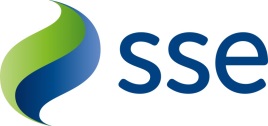 
Stronelairg Community FundLaggan Community CouncilHighland RegionMicro Grant Application Form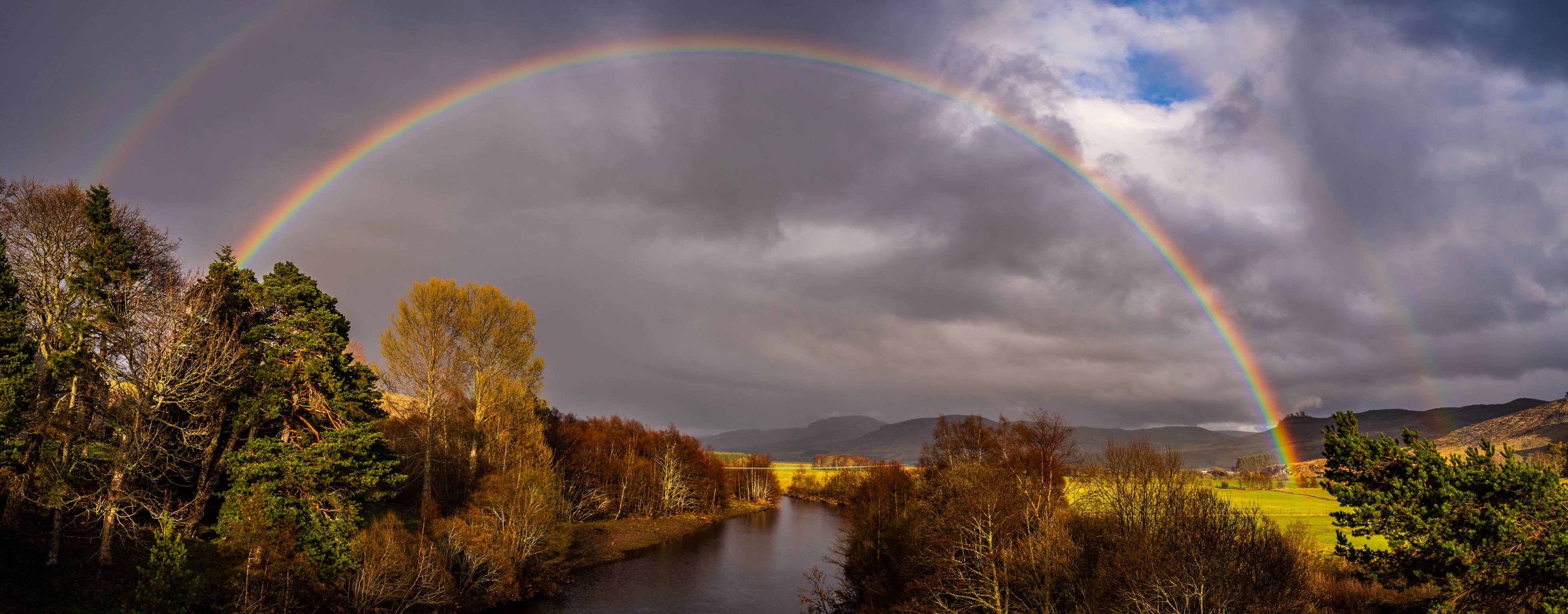 Photograph copyright and courtesy of – Stuart Lilley, Laggan Stores & Coffee Bothy  Micro grant application formBefore applying for a micro grant, please read the terms and conditions on the back of this booklet.Name:Contact Number, address and e-mail address: 
I am applying on behalf of (tick one)A community group/organisation 	
An individual				Have you previously received a micro grant from Laggan Community Council for this project/person?        YES/NOHave you applied for a micro grant from any other Community Council for this project?			    YES/NO	How much are you applying for?  £(Please note that the maximum amount available is £500. Receipts will be required for any items or equipment purchased with a micro grant.)Please describe how you will use the micro grant in the box below (any additional information can be submitted on a separate sheet)
How will this grant ensure community benefit?Please return your completed form by email to treasurerlaggancc@laggan.eu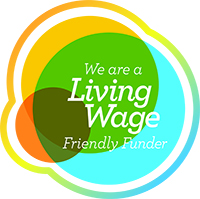 